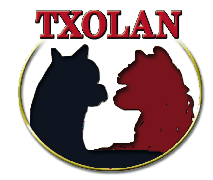 Name(s): ____________________________________________________________________________________________________Ranch: ____________________________________________________________________________________________________Address (physical): ______________________________________________________________________________________________________ Address (mailing):Ranch Phone: _______________________________ Cell:_____________________________Email: ________________________________________________________ Website Address: ______________________________________________________Referring member_____________________________________________________Please e-mail your application (preferred) to Debbie Ashley  (d.k.ashley@suddenlink.net) or you can snail mail your application to:Debbie Ashley425 Woodbine Estates RoadGainesville, TX 76240TXOLAN Premium Membership Fee - $120.00 annuallyTXOLAN Education Membership Fee - $60.00 annuallyAlpaca breeders who own alpacas and are interested in the future of the alpacaIndustry is eligible for full membership in the TxOLAN Alpaca Association, Inc.All members will be listed on the TxOLAN website. Those with Member status willbe included in the “Find TxOLAN Ranches” page with a free Openherd account.This will also link to your website.We invite you to get involved in TXOLAN.Please let us know which committee(s) or volunteer positions interests you.____ TXOLAN Alpaca Spectacular Show (see schedule on website)____ Education/Seminars/4-H______ Communication/Marketing/Public Relations________ 4H/FFA Development